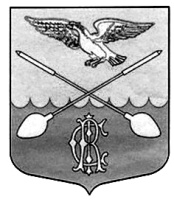  СОВЕТ ДЕПУТАТОВ ДРУЖНОГОРСКОГО ГОРОДСКОГО ПОСЕЛЕНИЯ  ГАТЧИНСКОГО МУНИЦИПАЛЬНОГО РАЙОНА ЛЕНИНГРАДСКОЙ ОБЛАСТИ(Четвертого созыва)Р Е Ш Е Н И Е Об утверждении структуры администрации Дружногорского городского поселения Гатчинского муниципального района Ленинградской области В целях оптимизации управления деятельностью администрации муниципального образования Дружногорское городское поселение Гатчинского муниципального района Ленинградской области, руководствуясь Федеральным законом от 02.03.2007 № 25-ФЗ "О муниципальной службе в Российской Федерации», Федеральным законом от 06.10.2003 № 131-ФЗ "Об общих принципах организации местного самоуправления в Российской Федерации", областным законом от 13.02.2008 г. № 14-оз «О правовом регулировании муниципальной службы в Ленинградской области», Уставом Дружногорского городского поселения Гатчинского муниципального района Ленинградской областиР Е Ш И Л:Утвердить структуру администрации Дружногорского городского поселения согласно Приложению 1 к настоящему решению;Решение Совета депутатов муниципального образования Дружногорское городское поселение Гатчинского муниципального района от 27.10.2021 года № 38 «Об утверждении структуры администрации Дружногорского городского поселения Гатчинского муниципального района Ленинградской области с 01 ноября 2021 года» считать утратившим силу.Администрации Дружногорского городского поселения привести нормативные правовые акты администрации Дружногорского городского поселения в соответствии с настоящим решением;Контроль над исполнением настоящего решения возложить на постоянную комиссию по бюджетной политике;Настоящее Решение вступает в силу со дня официального опубликования, подлежит опубликованию в официальном источнике опубликования, размещению на официальном сайте Дружногорского городского поселения в информационно-телекоммуникационной сети «Интернет».Глава муниципального образованияДружногорского городского поселения		                                               И.В. МоисееваПриложение 1к решению Совета депутатовДружногорского городского поселения№ 21 от 14.09.2022 г.СТРУКТУРАадминистрации Дружногорского городского поселения от  14 сентября 2022 года                                                                                 № 21